Con referencia a la información contenida en el Documento 3, tengo el gusto de transmitir en anexo a la Conferencia la candidatura de la:Sra. Lilian JEANTY (Reino de los Países Bajos)al puesto de miembro de la Junta del Reglamento de Radiocomunicaciones. Hamadoun I. TOURÉ
Secretario GeneralAnexo: 1	Representación Permanente del Reino 
de los Países Bajos ante la Oficina de las Naciones Unidas  y otras organizaciones internacionales en GinebraNV: GEV-CdP 318/2013La Misión Permanente del Reino de los Países Bajos ante la Oficina de las Naciones Unidas y otras organizaciones internacionales en Ginebra presenta sus respetos a la Unión Internacional de Telecomunicaciones (UIT) y tiene el honor de comunicarle que el Reino de los Países Bajos presenta la candidatura de la Sra. Lilian Jeanty, LLM, al puesto de miembro de la Junta del Reglamento de Radiocomunicaciones del Sector de Radiocomunicaciones de la UIT, en las elecciones que tendrán lugar durante la Conferencia de Plenipotenciarios (PP-14) que se celebrará en Busán (Corea) del 20 de octubre al 7 de noviembre de 2014.La Sra. Jeanty posee una dilatada experiencia en asuntos de reglamentación y espectro de radiofrecuencias y ha participado activamente durante muchos años en los trabajos de la UIT en calidad de representante de los Países Bajos. Ha participado en Conferencias Mundiales de Radiocomunicaciones como Jefa adjunta de Delegación, en Asambleas de Radiocomunicaciones, Comisiones de Estudio del UIT-R y diversas otras reuniones tales como el Grupo Asesor de Radiocomunicaciones y reuniones de información de la CMR. Ha elaborado y presentado diversas propuestas a Asambleas de Radiocomunicaciones y Conferencias Mundiales de Radiocomunicaciones, y ha sido portavoz de propuestas comunes europeas a Conferencias de la UIT.La Sra. Jeanty es responsable de la coordinación de las actividades internacionales del organismo regulador y de desarrollar las posiciones internacionales del organismo. También asesora sobre asuntos relacionados con la aplicación de las normativas internacionales, regionales y europeas y, en particular, la inscripción de redes de satélite y la recuperación de costes.La Misión Permanente del Reino de los Países Bajos ante la oficina de las Naciones Unidas y otras organizaciones internacionales en Ginebra aprovecha esta oportunidad para reiterar el testimonio de su alta consideración.	Ginebra, 12 de noviembre de 2013ALa Unión Internacional de Telecomunicaciones (UIT)
Place des Nations
1211 Ginebra 20Conferencia de Plenipotenciarios de 2014 de la
Unión Internacional de Telecomunicaciones
Busán (República de Corea) 20 de octubre – 7 de noviembre de 2014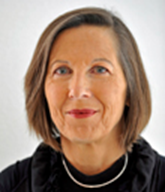 Candidata del Reino de los Países Bajos a la Junta del Reglamento de Radiocomunicaciones (Región B)Detalles personales
___________________________________________________________________________Nombre	Lilian Jeanty
Fecha de nacimiento	20 de mayo de 1951
Nacionalidad	Holandesa
Estado civil	Casada, una hija
Idiomas	Inglés, francés, alemán, danés, holandés (idioma materno)
Contacto	Tel:  + 31 50 5877 163
	Fax: + 31 50 5877 400
	Correo-e: lilian.jeanty@agentschaptelecom.nl

Carrera profesional
__________________________________________________________________________2003-hoy	Coordinadora Asuntos Internacionales, Organismo de Radiocomunicaciones de los 	Países Bajos 
1997-2003	Subdirectora, Oficina de Comunicaciones Europeas de la CEPT
1994-1997	Experta en gestión del espectro, ECO
1990-1994	Jefa del Departamento de Gestión de Frecuencias y Asuntos Normativos, Ministerio 	de Transportes y Agua – Dirección de Telecomunicaciones y Correos
1985-1990	Jefa del Departamento de Gestión de Frecuencias, Ministerio de Transportes y Agua 	– Dirección de Telecomunicaciones y Correos
1978-1985	Jefa del Departamento de Recursos Humanos de los CTT de los Países Bajos
1976-1978	Asesora jurídica de los CTT de los Países Bajos


Actividades internacionales
___________________________________________________________________________Lilian Jeanty tiene una dilatada experiencia en asuntos de reglamentación de las radiocomunicaciones y gestión del espectro y durante muchos años ha participado activamente en los trabajos de la UIT como representante del Reino de los Países Bajos. Ha participado en Conferencias Mundiales de Radiocomunicaciones, reuniones preparatorias de conferencias y Asambleas de Radiocomunicaciones en calidad de Jefa Adjunta de Delegación. También ha participado en Comisiones de Estudio del UIT-R y diversas otras reuniones tales como el Grupo Asesor de Radiocomunicaciones y reuniones de información de la CMR.Ha elaborado y presentado diversas propuestas a Conferencias Mundiales de Radiocomunicaciones y Asambleas de Radiocomunicaciones, y ha sido portavoz de propuestas comunes europeas a Conferencias de la UIT.Algunas de sus principales actividades:2013-hoy	Comisión de Estudio 1 del UIT-R, Vicepresidenta
2012	CMR-12, Presidenta del Grupo de Trabajo 6A
2012	AR-12, Vicepresidenta
2011	Taller interregional de la UIT sobre preparación de la CMR-12, portavoz de la CEPT 	para varios puntos del orden del día de la CMR
2007-2012	Coordinadora de la CEPT para el punto 1.2 del orden del día de la CMR
2007	CMR-07, Presidenta del Grupo 6-2 (Res. 951), Coordinadora de la CEPT para el 	punto 7.2 del orden del día de la CMR (Orden del día de la CMR-12)
2007	Grupo de Trabajo 1B del UIT-R, Presidenta en funciones
2005-2006	Project Team on harmonisation and flexibility in spectrum management,
	CEPT Electronic Communications Committee (ECC), Presidenta
1994-2003	Project Team on Economic Issues of the CEPT ECC Working Group Regulatory 	Affairs, Presidenta
1989-1993	CEPT ECC Working Group Regulatory Affairs, Presidenta
1990-1993	GSM MoU Type Approval Group, Presidenta

Estudios
___________________________________________________________________________2005-2012	Regina Coeli Language Institute, francés y español
1980-2013	Cursos de posgrado en derecho internacional y de la Unión Europea
1990-1994 	Curso de gestión para altos cargos públicos
1975-1980	Psicología – Universidad de Groningen (Países Bajos)
1977	Licenciatura en derecho – Universidad de Groningen (Países Bajos)


Presentaciones de artículos 
___________________________________________________________________________Ejemplos:

Spectrum Use in the Netherlands
European Commission Workshop on the Spectrum Inventory 2012Flexibility in the international spectrum regulatory framework
Comisión Europea – Taller conjunto de la CEPT sobre preparación de la CMR-12, 2010Methods to protect communication and remote sensing system integrity 
Asamblea General de la URSI, 2008Opiniones de la CEPT sobre el orden del día de la CMR-12 
Comisión Europea – Taller conjunto de la CEPT sobre preparación de la CMR-07, 2007Flexibility is the magic word
International Symposium on Advanced Radio Technologies (ISART) 2006Change is in the air
OFCOM Presidency Conference: Next Generation Regulation 2005Regulation of Radiocommunications 
EU Telecommunications Law and Regulation 2002Implications of the R&TTE Directive for radio equipment
IBC Global Approvals Seminar 2001UMTS Licensing – Beauty contests
European Mobile/UMTS regulation and competition law 2001Desreglamentación, armonización y cooperación en Europa
UIT-D – Talleres regionales sobre introducción, concesión de licencias y comercialización de GMPCS, 2001Cooperación en Europa
UIT-D – Talleres regionales GMPCS sobre concesión de licencias y asuntos comerciales 1999-2000Satellite (de)regulation in Europe
VSAT Forum 2000PMR licensing and charging in CEPT
Seminario de la Comisión Europea sobre PMR 1999The Green Paper on Spectrum Policy
IBC 1999Global circulation of terminals
IBC 1998Marco normativo de las radiocomunicaciones en Europa
Comisión Europea – Seminario sobre radiocomunicaciones, 1997Satellite regulations in Europe
Adam Smith Institute – Satellite Business Forum for Russia and the CIS 1997Frequencies and licenses for DECT
IBC 1997Spectrum allocations versus spectrum needs for the third generation 
GSM MoU Symposium – The Future of Mobile Communications 1997Satellite New Gathering – Spectrum relief or more problems?	
CEPT Radio Conference 1996


Otras actividades
______________________________________________________________________Lilian Jeanty es miembro de las sociedades siguientes para las cuales ha efectuado presentaciones y escribió artículos:Dutch Society for the United Nations
Nederlands Elektronica en Radio Genootschap (NERG)
Pro escolendo Jure Patrio 
Academy of Government Lawyers 

Trabaja como voluntaria en la sociedad local y participa en la política local.


Resumen
______________________________________________________________________En el Ministerio de Transportes y Agua y el Organismo de Radiocomunicaciones de los Países Bajos, ha ocupado diversos cargos, como Jefa del Departamento de Gestión de Frecuencias y Asuntos Normativos, en el que fue responsable de asuntos nacionales e internacionales en materia de atribución, planificación, asignación, inscripción, coordinación y utilización del espectro de frecuencias radioeléctricas y las órbitas de satélites.Actualmente es coordinadora de asuntos internacionales, y responsable de la coordinación de las posiciones del Organismo en las diversas organizaciones internacionales en las cuales participa.Entre 1994 y 2003 trabajó para la Oficina Europea de Comunicaciones (ECO) de la Conferencia Europea de Administraciones de Correos y Telecomunicaciones (CEPT) en Copenhague, primero como experta y a continuación como Directora Adjunta. La misión fundamental de la ECO consiste en ofrecer un centro europeo de conocimientos en comunicaciones electrónicas. Durante esos años dirigió un gran número de proyectos de estudios sobre cuestiones de satélite, concesión de licencias y gestión del espectro para la Comisión Europea.Ha participado en los trabajos de organizaciones internacionales como la UIT, la CEPT y la UE durante más de 25 años. Ha contribuido a los trabajos de esas organizaciones participando y presidiendo varias reuniones, en el contexto de la preparación regional de la CMR en la CEPT y en temas generales de gestión del espectro y reglamentación. En la UIT ha presidido grupos de la Comisión de Estudio 1 y en la CMR-07 y la CMR-12. Actualmente es vicepresidenta de la Comisión de Estudio 1 del UIT-R. También es miembro del Comité del Espectro Radioeléctrico (RSC) de la Unión Europea.Ha presentado y publicado artículos y documentos sobre diversos temas relacionados con la gestión del espectro y la reglamentación de las radiocomunicaciones. Ha efectuado numerosas presentaciones en seminarios y conferencias del mundo entero sobre gestión del espectro y reglamentación de los satélites, y participado como panelista en numerosas conferencias.______________Conferencia de Plenipotenciarios (PP-14)
Busan, 20 de octubre - 7 de noviembre de 2014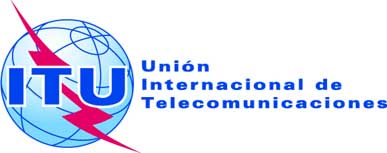 SESIÓN PLENARIADocumento 12-S15 de noviembre de 2013Original: inglésNota del Secretario GeneralNota del Secretario GeneralCANDIDATURA AL CARGO DE MIEMBRO 
DE LA JUNTA DEL REGLAMENTO DE RADIOCOMUNICACIONESCANDIDATURA AL CARGO DE MIEMBRO 
DE LA JUNTA DEL REGLAMENTO DE RADIOCOMUNICACIONES